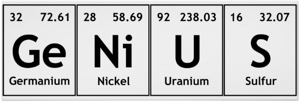 Summer  Camp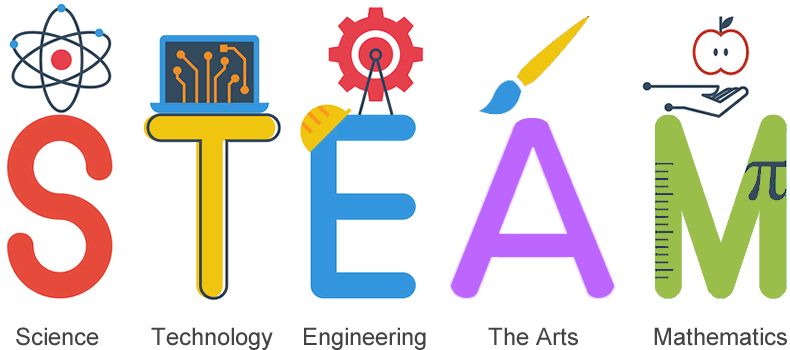 When:  July 17-20, 9am-3pmWhere:  Stroud High SchoolCost: $5  (Cost includes lunch, t-shirt, & all supplies) 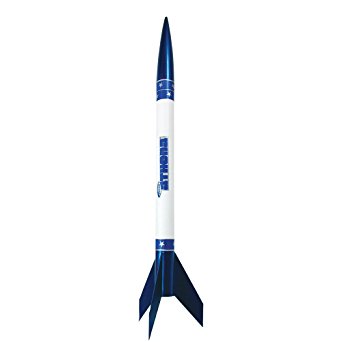 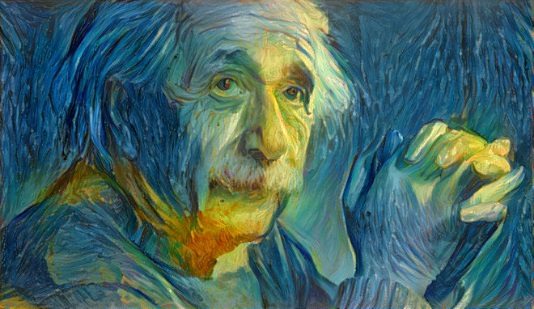 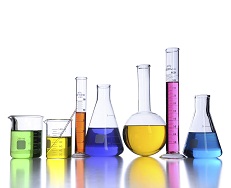 Summer  CampStudent RegistrationStudent Name  _____________________________  Parent Name  ______________________________Address  ____________________________________________City  ________________  State  _____  Zip Code  ____________Phone #  _____________________Grade Entering Fall 2018 ___________Choose one:_____  Science (Full Day)_____  Art  (AM only)  Art has the option to do science in the afternoon